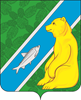 Об утверждении Положения об организации работы в области охраны труда в администрации городского поселения АндраВ  соответствии с главой 35 Трудового Кодекса Российской Федерации «Организация охраны труда»:        1.Утвердить Положение об организации работы в области охраны труда в администрации городского поселения Андра  согласно приложению к настоящему постановлению.     2. Ответственному по охране труда в администрации г.п. Андра  главному специалисту организационно-правового отдела (Васильева О.В.):      2.1. руководствоваться в своей деятельности в области охраны труда утвержденным Положением об организации работы в области охраны труда в администрации городского поселения Андра;     2.2. ознакомить всех работников администрации городского поселения Андра с  настоящим постановлением.     3.Обнародовать постановление посредством размещения на официальном сайте администрации муниципального образования городское поселение Андра (www.andra-mo.ru).     4.Настоящее постановление вступает в силу с момента обнародования.     5.Контроль за выполнением настоящего постановления оставляю за собой.Глава городского поселения Андра 	                                               О.В. ГончарукПриложение к постановлению администрации городского поселения Андра от _____________ 2016г № _______" ПОЛОЖЕНИЕоб организации работы в области охраны труда в администрации городского поселения АндраНастоящее Положение разработано в соответствии с действующим трудовым законодательством.1. ОБЩИЕ ПОЛОЖЕНИЯ1.1. Цель работы по охране труда - обеспечение безопасности жизни, сохранение здоровья и работоспособности работников администрации городского поселения Андра (далее – администрация поселения) в процессе трудовой деятельности.1.2. Настоящее Положение устанавливает:1.2.1. Основные направления работы по охране и безопасности труда в администрации поселения.1.2.2. Распределение обязанностей по обеспечению выполнения работ в области охраны труда в администрации поселения между работодателем и работниками.1.2.3. Роль и место ответственного лица за охрану труда.1.2.4. Направления обеспечения благоприятных условий труда и снижения травматизма:- обучение и инструктаж по вопросам охраны труда работников администрации поселения;- контроль и анализ состояния условий труда;- разработка мероприятий для включения в план мероприятий по охране труда;- организация обеспечения работников администрации поселения средствами коллективной и индивидуальной защиты;- изучение и распространение передового опыта по охране труда, пропаганда вопросов охраны труда.1.2.5. Деятельность совместной комиссии по охране труда.1.2.6. Порядок расследования несчастных случаев на производстве.1.3. Настоящее Положение вводится как обязательное для исполнения всеми руководителями и специалистами.2. ОСНОВНЫЕ НАПРАВЛЕНИЯ РАБОТ ПО ОХРАНЕ ТРУДАИ РАСПРЕДЕЛЕНИЕ ОБЯЗАННОСТЕЙ ПО ИХ ВЫПОЛНЕНИЮ МЕЖДУРАБОТОДАТЕЛЕМ И РАБОТНИКАМИВ целях обеспечения безопасных условий и охраны труда в администрации поселения работодатель обязан:- обеспечить безопасность работников при эксплуатации зданий, сооружений, оборудования, осуществлении технологических процессов, а также применяемых в производстве инструментов и материалов;- обеспечить применение средств индивидуальной и коллективной защиты работников;- обеспечить соответствующие требованиям охраны труда условия труда на каждом рабочем месте;- обеспечить режим труда и отдыха работников в соответствии с законодательством Российской Федерации и законодательством субъектов Российской Федерации;- обеспечить приобретение и выдачу за счет собственных средств специальной одежды, специальной обуви и других средств индивидуальной защиты, смывающих и обезвреживающих средств в соответствии с установленными нормами работникам, занятым на работах с вредными и (или) опасными условиями труда, а также на работах, выполняемых в особых температурных условиях или связанных с загрязнением;- обеспечить обучение безопасным методам и приемам выполнения работ по охране труда и оказанию первой помощи при несчастных случаях на производстве, инструктаж по охране труда, стажировку на рабочем месте и проверку знаний требований охраны труда, безопасных методов и приемов выполнения работ;- обеспечить недопущение к работе лиц, не прошедших в установленном порядке обучение и инструктаж по охране труда, стажировку и проверку знаний требований охраны труда;- обеспечить организацию контроля за состоянием условий труда на рабочих местах, а также за правильностью применения работниками средств индивидуальной и коллективной защиты;- обеспечить проведение аттестации рабочих мест по условиям труда с последующей сертификацией работ по охране труда в организации;- организовывать проведение за счет собственных средств обязательных предварительных (при поступлении на работу) и периодических (в течение трудовой деятельности) медицинских осмотров (обследований), обязательных психиатрических освидетельствований работников, внеочередных медицинских осмотров (обследований), обязательных психиатрических освидетельствований работников по их просьбам в соответствии с медицинскими рекомендациями с сохранением за ними места работы (должности) и среднего заработка на время прохождения указанных медицинских осмотров (обследований), обязательных психиатрических освидетельствований;- обеспечить недопущение работников к исполнению ими трудовых обязанностей без прохождения обязательных медицинских осмотров (обследований), психиатрических освидетельствований, а также в случае медицинских противопоказаний;обеспечить информирование работников об условиях и охране труда на рабочих местах, о существующем риске повреждения здоровья и полагающихся им компенсациях и средствах индивидуальной защиты;- обеспечить предоставление федеральным органам исполнительной власти, осуществляющим функции по выработке государственной политики и нормативно-правовому регулированию в сфере труда, федеральным органам исполнительной власти, уполномоченным на проведение государственного надзора и контроля за соблюдением трудового законодательства и иных нормативных правовых актов, содержащих нормы трудового права, другим федеральным органам исполнительной власти, осуществляющим функции по контролю и надзору в установленной сфере деятельности, органам исполнительной власти субъектов Российской Федерации в области охраны труда, органам профсоюзного контроля за соблюдением трудового законодательства и иных актов, содержащих нормы трудового права, информации и документов, необходимых для осуществления ими своих полномочий;- обеспечить принятие мер по предотвращению аварийных ситуаций, сохранению жизни и здоровья работников при возникновении таких ситуаций, в том числе по оказанию пострадавшим первой помощи;- обеспечить расследование и учет несчастных случаев на производстве и профессиональных заболеваний в порядке, установленном трудовым законодательством;- обеспечить санитарно-бытовое и лечебно-профилактическое обслуживание работников в соответствии с требованиями охраны труда, а также доставку работников, заболевших на рабочем месте, в медицинскую организацию в случае необходимости оказания им неотложной медицинской помощи;- обеспечить беспрепятственный допуск должностных лиц органов государственного управления охраной труда, органов государственного надзора и контроля за соблюдением трудового законодательства и иных нормативных правовых актов, содержащих нормы трудового права, органов Фонда социального страхования Российской Федерации, а также представителей органов общественного контроля в целях проведения проверок условий и охраны труда в организации и расследования несчастных случаев на производстве и профессиональных заболеваний;- обеспечить выполнение предписаний должностных лиц федеральных органов исполнительной власти, уполномоченных на проведение государственного надзора и контроля, и рассмотрение представлений органов общественного контроля в установленные настоящим Кодексом, иными федеральными законами сроки;- обеспечить обязательное социальное страхование работников от несчастных случаев на производстве и профессиональных заболеваний;- обеспечить ознакомление работников с требованиями охраны труда;- обеспечить разработку и утверждение правил и инструкций по охране труда для работников с учетом мнения выборного органа первичной профсоюзной организации или иного уполномоченного работниками органа в порядке, установленном статьей 372 настоящего Кодекса для принятия локальных нормативных актов;- обеспечить наличие комплекта нормативных правовых актов, содержащих требования охраны труда в соответствии со спецификой своей деятельности.Работник обязан:- соблюдать требования охраны труда, установленные законами и иными нормативными правовыми актами, а также правилами и инструкциями по охране труда;- правильно применять средства индивидуальной и коллективной защиты;- проходить обучение безопасным методам и приемам выполнения работ, оказанию первой помощи при несчастных случаях на производстве, инструктаж по охране труда, стажировку на рабочем месте, проверку знаний требований охраны труда;- немедленно извещать своего непосредственного или вышестоящего руководителя о любой ситуации, угрожающей жизни и здоровью людей, о каждом несчастном случае, происшедшем на производстве, или об ухудшении состояния своего здоровья, в том числе о проявлении признаков острого профессионального заболевания (отравления);- проходить обязательные предварительные (при поступлении на работу) и периодические (в течение трудовой деятельности) медицинские осмотры (обследования), а также проходить внеочередные медицинские осмотры (обследования) по направлению работодателя в случаях, предусмотренных настоящим Кодексом и иными федеральными законами.3. ОТВЕТСТВЕННОЕ ЛИЦО ПО ОХРАНЕ ТРУДАДля осуществления организационных, координирующих, методических и контрольных функций на ответственное лицо по охране труда возлагаются следующие должностные обязанности:- осуществление контроля за соблюдением всеми работниками администрации поселения действующего законодательства, правил, норм и инструкций по охране и безопасности труда;- контроль за выдачей и использованием спецодежды и СИЗ;- проведение инструктажей на рабочем месте и вводного инструктажа;- обучение персонала безопасным методам работы;- анализ и устранение недостатков в обеспечении безопасных условий труда;- контроль за прохождением работниками периодических медицинских осмотров;- периодическая проверка знаний по охране труда у работников;- разработка и составление документации по охране труда.Ответственное лицо по охране труда в вопросах охраны труда подчиняется непосредственно главе городского поселения Андра.4. ОБУЧЕНИЕ И ИНСТРУКТАЖ ПО ВОПРОСАМ ОХРАНЫ ТРУДАВсе работники (руководители в том числе) администрации поселения при поступлении на работу проходят обучение и проверку знаний по охране труда.Дополнительно к обучению все работники проходят вводный инструктаж, а также инструктаж на рабочем месте с показом приемов безопасной работы.Помимо прохождения инструктажей и обучения, специалисты и рабочие изучают инструкции по технике безопасности и охране труда для отдельных профессий и видов работ.Инструкции разрабатываются ответственным лицом по охране труда, утверждаются у главы городского поселения Андра и периодически подвергаются пересмотру.5. КОНТРОЛЬ И АНАЛИЗ СОСТОЯНИЯ УСЛОВИЙ ТРУДАКонтроль и анализ состояния условий труда систематически осуществляется на рабочих местах в следующем порядке:- при ежедневном обходе рабочих мест своего подразделения (ответственные на рабочих местах, выборочно ответственное лицо по охране труда);- при обходе рабочих мест раз в квартал главой городского поселения Андра.О всех нарушениях и замечаниях ответственное лицо сообщает главе поселения для принятия мер к устранению нарушений и привлечению к ответственности виновных.6. РАЗРАБОТКА МЕРОПРИЯТИЙ ПО ОХРАНЕ И УЛУЧШЕНИЮ УСЛОВИЙ ТРУДАМероприятия по охране труда разрабатываются ответственным лицом по охране труда на основе:1. Материалов анализа состояния условий труда на рабочих местах.2. Финансового плана администрации поселения.3. Данных по проверкам надзорных органов.Разработка мероприятий осуществляется под организационным и методическим руководством ответственного лица по охране труда.Контроль за осуществлением мероприятий по охране труда осуществляет глава городского поселения Андра.8. ОРГАНИЗАЦИЯ РАССЛЕДОВАНИЯ НЕСЧАСТНЫХ СЛУЧАЕВ НА ПРОИЗВОДСТВЕПорядок и ход расследования определяется действующим законодательством.АДМИНИСТРАЦИЯ                                   ГОРОДСКОГО ПОСЕЛЕНИЯ АНДРАОктябрьского районаХанты-Мансийского автономного округа-ЮгрыПРОЕКТ ПОСТАНОВЛЕНИЕАДМИНИСТРАЦИЯ                                   ГОРОДСКОГО ПОСЕЛЕНИЯ АНДРАОктябрьского районаХанты-Мансийского автономного округа-ЮгрыПРОЕКТ ПОСТАНОВЛЕНИЕАДМИНИСТРАЦИЯ                                   ГОРОДСКОГО ПОСЕЛЕНИЯ АНДРАОктябрьского районаХанты-Мансийского автономного округа-ЮгрыПРОЕКТ ПОСТАНОВЛЕНИЕАДМИНИСТРАЦИЯ                                   ГОРОДСКОГО ПОСЕЛЕНИЯ АНДРАОктябрьского районаХанты-Мансийского автономного округа-ЮгрыПРОЕКТ ПОСТАНОВЛЕНИЕАДМИНИСТРАЦИЯ                                   ГОРОДСКОГО ПОСЕЛЕНИЯ АНДРАОктябрьского районаХанты-Мансийского автономного округа-ЮгрыПРОЕКТ ПОСТАНОВЛЕНИЕАДМИНИСТРАЦИЯ                                   ГОРОДСКОГО ПОСЕЛЕНИЯ АНДРАОктябрьского районаХанты-Мансийского автономного округа-ЮгрыПРОЕКТ ПОСТАНОВЛЕНИЕАДМИНИСТРАЦИЯ                                   ГОРОДСКОГО ПОСЕЛЕНИЯ АНДРАОктябрьского районаХанты-Мансийского автономного округа-ЮгрыПРОЕКТ ПОСТАНОВЛЕНИЕАДМИНИСТРАЦИЯ                                   ГОРОДСКОГО ПОСЕЛЕНИЯ АНДРАОктябрьского районаХанты-Мансийского автономного округа-ЮгрыПРОЕКТ ПОСТАНОВЛЕНИЕАДМИНИСТРАЦИЯ                                   ГОРОДСКОГО ПОСЕЛЕНИЯ АНДРАОктябрьского районаХанты-Мансийского автономного округа-ЮгрыПРОЕКТ ПОСТАНОВЛЕНИЕАДМИНИСТРАЦИЯ                                   ГОРОДСКОГО ПОСЕЛЕНИЯ АНДРАОктябрьского районаХанты-Мансийского автономного округа-ЮгрыПРОЕКТ ПОСТАНОВЛЕНИЕ«»2016 г.№п.г.т. Андрап.г.т. Андрап.г.т. Андрап.г.т. Андрап.г.т. Андрап.г.т. Андрап.г.т. Андрап.г.т. Андрап.г.т. Андрап.г.т. Андра